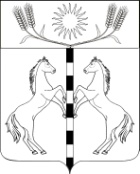 ПОСТАНОВЛЕНИЕАДМИНИСТРАЦИИ КАНЕЛОВСКОГО СЕЛЬСКОГО ПОСЕЛЕНИЯ СТАРОМИНСКОГО РАЙОНАот   05  октября  2020                                                                                         №67         ст.КанеловскаяО внесении изменений в постановление администрации Канеловского сельского поселения  от  11.09.2019 № 73.1 «Об утверждении муниципальной целевой программы развития субъектов малого и среднего предпринимательства на территории Канеловского сельского поселения Староминского района на 2020-2022 годы»В целях приведения в соответствие муниципальной целевой программы администрации Канеловского сельского поселения Староминского района от 11.09.2019 № 73.1 «Об утверждении муниципальной целевой программы развития субъектов малого и среднего предпринимательства на территории Канеловского сельского поселения Староминского района на 2020-2022 годы», в рамках реализации Федерального закона от 24 июля 2007 года № 209-ФЗ «О развитии малого и среднего предпринимательства в Российской Федерации», руководствуясь статьей 31 Устава Канеловского  сельского поселения Староминского района, п о с т а н о в л я ю:Внести в постановление администрации Канеловского сельского поселения Староминского района от  11.09.2019 № 73.1 «Об утверждении муниципальной целевой программы развития субъектов малого и среднего предпринимательства на территории Канеловского сельского поселения Староминского района на 2020-2022 годы» следующее изменение:            1.1    Перечень мероприятий Программы «Развитие субъектов малого и среднего предпринимательства на территории Канеловского сельского поселения Староминского района на 2020-2022 годы»» (таблица 2) изложить в новой редакции: 3. Перечень мероприятий ПрограммыПроект согласован:Специалист 1 категории администрацииКанеловского сельского поселенияСтароминского района                                                                Т.М.Пряморуков                                                                                 «_____» ____________ 2020 г.Специалист 1 категории (юрист)  администрации Канеловского сельского поселения Староминского района                                                                  Е.В.Щелкунова                                                                                    «_____» ___________2020 г.№п/пНаименование мероприятияОбъем финансирования, тыс. руб.Объем финансирования, тыс. руб.Объем финансирования, тыс. руб.Объем финансирования, тыс. руб.Муниципальный заказчик, получатель субсидий, ответственный за выполнение мероприятияНепосредственный результат реализации мероприятияНепосредственный результат реализации мероприятияНепосредственный результат реализации мероприятияНепосредственный результат реализации мероприятия№п/пНаименование мероприятия2020год2021год2022годвсего123456788881.Развитие кредитно-финансовых механизмов поддержки субъектов малого и среднего предпринимательства, развитие финансированияРазвитие кредитно-финансовых механизмов поддержки субъектов малого и среднего предпринимательства, развитие финансированияРазвитие кредитно-финансовых механизмов поддержки субъектов малого и среднего предпринимательства, развитие финансированияРазвитие кредитно-финансовых механизмов поддержки субъектов малого и среднего предпринимательства, развитие финансированияРазвитие кредитно-финансовых механизмов поддержки субъектов малого и среднего предпринимательства, развитие финансированияРазвитие кредитно-финансовых механизмов поддержки субъектов малого и среднего предпринимательства, развитие финансированияРазвитие кредитно-финансовых механизмов поддержки субъектов малого и среднего предпринимательства, развитие финансированияРазвитие кредитно-финансовых механизмов поддержки субъектов малого и среднего предпринимательства, развитие финансированияРазвитие кредитно-финансовых механизмов поддержки субъектов малого и среднего предпринимательства, развитие финансированияРазвитие кредитно-финансовых механизмов поддержки субъектов малого и среднего предпринимательства, развитие финансирования1.1Финансовая поддержка субъектов малого и среднего предпринимательства, организаций, образующих инфраструктуру поддержки субъектов малого и среднего предпринимательства, а также физических лиц, не являющихся индивидуальными предпринимателями и применяющих специальный налоговый режим «Налог на профессиональный доход»Финансовая поддержка субъектов малого и среднего предпринимательства, организаций, образующих инфраструктуру поддержки субъектов малого и среднего предпринимательства, а также физических лиц, не являющихся индивидуальными предпринимателями и применяющих специальный налоговый режим «Налог на профессиональный доход»Финансовая поддержка субъектов малого и среднего предпринимательства, организаций, образующих инфраструктуру поддержки субъектов малого и среднего предпринимательства, а также физических лиц, не являющихся индивидуальными предпринимателями и применяющих специальный налоговый режим «Налог на профессиональный доход»Финансовая поддержка субъектов малого и среднего предпринимательства, организаций, образующих инфраструктуру поддержки субъектов малого и среднего предпринимательства, а также физических лиц, не являющихся индивидуальными предпринимателями и применяющих специальный налоговый режим «Налог на профессиональный доход»Финансовая поддержка субъектов малого и среднего предпринимательства, организаций, образующих инфраструктуру поддержки субъектов малого и среднего предпринимательства, а также физических лиц, не являющихся индивидуальными предпринимателями и применяющих специальный налоговый режим «Налог на профессиональный доход»Финансовая поддержка субъектов малого и среднего предпринимательства, организаций, образующих инфраструктуру поддержки субъектов малого и среднего предпринимательства, а также физических лиц, не являющихся индивидуальными предпринимателями и применяющих специальный налоговый режим «Налог на профессиональный доход»Финансовая поддержка субъектов малого и среднего предпринимательства, организаций, образующих инфраструктуру поддержки субъектов малого и среднего предпринимательства, а также физических лиц, не являющихся индивидуальными предпринимателями и применяющих специальный налоговый режим «Налог на профессиональный доход»Финансовая поддержка субъектов малого и среднего предпринимательства, организаций, образующих инфраструктуру поддержки субъектов малого и среднего предпринимательства, а также физических лиц, не являющихся индивидуальными предпринимателями и применяющих специальный налоговый режим «Налог на профессиональный доход»Финансовая поддержка субъектов малого и среднего предпринимательства, организаций, образующих инфраструктуру поддержки субъектов малого и среднего предпринимательства, а также физических лиц, не являющихся индивидуальными предпринимателями и применяющих специальный налоговый режим «Налог на профессиональный доход»Финансовая поддержка субъектов малого и среднего предпринимательства, организаций, образующих инфраструктуру поддержки субъектов малого и среднего предпринимательства, а также физических лиц, не являющихся индивидуальными предпринимателями и применяющих специальный налоговый режим «Налог на профессиональный доход»1.1.1Возмещение (субсидирование) части затрат на уплату процентов по кредитам кредитных организаций, полученным субъектами малого и среднего предпринимательства, а также физических лиц, не являющихся индивидуальными предпринимателями и применяющих специальный налоговый режим «Налог на профессиональный доход»50005000500015000Администрация Канеловского сельского поселения1.1.2Организация повышения квалификации, подготовки и переподготовки работников сферы поддержки малого и среднего предпринимательства, а также физических лиц, не являющихся индивидуальными предпринимателями и применяющих специальный налоговый режим «Налог на профессиональный доход», организация обучения, в том числе в ходе разовых семинаров, стажировок, конференций и иных обучающих мероприятий0000Администрация Канеловского сельского поселения1.1.3Организация повышения квалификации, подготовки и переподготовки субъектов малого и среднего предпринимательства, а также физических лиц, не являющихся индивидуальными предпринимателями и применяющих специальный налоговый режим «Налог на профессиональный доход», организация обучения, в том числе в ходе разовых семинаров, стажировок, конференций и иных обучающих мероприятий0000Администрация Канеловского сельского поселения1.2.Развитие инфраструктуры поддержки малого и среднего предпринимательстваРазвитие инфраструктуры поддержки малого и среднего предпринимательстваРазвитие инфраструктуры поддержки малого и среднего предпринимательстваРазвитие инфраструктуры поддержки малого и среднего предпринимательстваРазвитие инфраструктуры поддержки малого и среднего предпринимательстваРазвитие инфраструктуры поддержки малого и среднего предпринимательства1.2.1Создание и развитие инфраструктуры поддержки и развития субъектов малого и среднего предпринимательства, а также физических лиц, не являющихся индивидуальными предпринимателями и применяющих специальный налоговый режим «Налог на профессиональный доход»0000Администрация Канеловского сельского поселения2.Совершенствование внешней среды для развития малого и среднего предпринимательстваСовершенствование внешней среды для развития малого и среднего предпринимательстваСовершенствование внешней среды для развития малого и среднего предпринимательстваСовершенствование внешней среды для развития малого и среднего предпринимательстваСовершенствование внешней среды для развития малого и среднего предпринимательстваСовершенствование внешней среды для развития малого и среднего предпринимательстваСовершенствование внешней среды для развития малого и среднего предпринимательстваСовершенствование внешней среды для развития малого и среднего предпринимательстваСовершенствование внешней среды для развития малого и среднего предпринимательства2.1Создание положительного имиджа малого и среднего предпринимательстваСоздание положительного имиджа малого и среднего предпринимательстваСоздание положительного имиджа малого и среднего предпринимательстваСоздание положительного имиджа малого и среднего предпринимательстваСоздание положительного имиджа малого и среднего предпринимательстваСоздание положительного имиджа малого и среднего предпринимательстваСоздание положительного имиджа малого и среднего предпринимательстваСоздание положительного имиджа малого и среднего предпринимательстваСоздание положительного имиджа малого и среднего предпринимательства2.1.1Привлечение субъектов малого и среднего предпринимательства к участию в рабочих встречах, семинарах, «круглых столах» по проблемам малого и среднего предпринимательства, а также физических лиц, не являющихся индивидуальными предпринимателями и применяющих специальный налоговый режим «Налог на профессиональный доход»Администрация Канеловского сельского поселения2.2Информационная, правовая и консультационная поддержка малого и среднего предпринимательства, организаций, образующих инфраструктуру поддержки субъектов малого и среднего предпринимательстваИнформационная, правовая и консультационная поддержка малого и среднего предпринимательства, организаций, образующих инфраструктуру поддержки субъектов малого и среднего предпринимательстваИнформационная, правовая и консультационная поддержка малого и среднего предпринимательства, организаций, образующих инфраструктуру поддержки субъектов малого и среднего предпринимательстваИнформационная, правовая и консультационная поддержка малого и среднего предпринимательства, организаций, образующих инфраструктуру поддержки субъектов малого и среднего предпринимательстваИнформационная, правовая и консультационная поддержка малого и среднего предпринимательства, организаций, образующих инфраструктуру поддержки субъектов малого и среднего предпринимательстваИнформационная, правовая и консультационная поддержка малого и среднего предпринимательства, организаций, образующих инфраструктуру поддержки субъектов малого и среднего предпринимательстваИнформационная, правовая и консультационная поддержка малого и среднего предпринимательства, организаций, образующих инфраструктуру поддержки субъектов малого и среднего предпринимательства2.2.1Предоставление информации об организации обучающих семинаров для субъектов малого и среднего предпринимательства, направленных на подготовку, переподготовку и повышение квалификации кадров, об организации форумов, круглых столов, ярмарок, выставок и других мероприятий, направленных на повышение деловой активности субъектов малого и среднего предпринимательства, а также физических лиц, не являющихся индивидуальными предпринимателями и применяющих специальный налоговый режим «Налог на профессиональный доход»Администрация Канеловского сельского поселенияКонсультационная помощь.2.2.2Проведение консультаций:по вопросам применения действующего законодательства, регулирующего деятельность субъектов малого и среднего предпринимательства, а также физических лиц, не являющихся индивидуальными предпринимателями и применяющих специальный налоговый режим «Налог на профессиональный доход»;по вопросам организации торговли и бытового обслуживания;по вопросам предоставления в аренду муниципального имущества;по вопросам предоставления в аренду земельных участков;по вопросам размещения заказов на поставки товаров, выполнение работ, оказание услуг для муниципальных нужд.Администрация Канеловского сельского поселенияКонсультационная помощь.2.2.3Осуществление информационно-методической поддержки субъектов малого и среднего предпринимательства, а также физических лиц, не являющихся индивидуальными предпринимателями и применяющих специальный налоговый режим «Налог на профессиональный доход» на информационных ресурсах органов исполнительной властиАдминистрация Канеловского сельского поселенияКонсультационная помощь.Консультационная помощь.3.Совершенствование имущественной поддержки субъектов малого и среднего предпринимательстваСовершенствование имущественной поддержки субъектов малого и среднего предпринимательстваСовершенствование имущественной поддержки субъектов малого и среднего предпринимательстваСовершенствование имущественной поддержки субъектов малого и среднего предпринимательстваСовершенствование имущественной поддержки субъектов малого и среднего предпринимательстваСовершенствование имущественной поддержки субъектов малого и среднего предпринимательства3.1Формирование и обновление перечня имущества, свободного от прав третьих лиц, предназначенного для передачи во владение и (или) пользование на долгосрочной основе субъектов малого и среднего предпринимательства и организациям, образующим инфраструктуру поддержки субъектов малого и среднего предпринимательства, обеспечение доступа субъектов предпринимательства к указанному перечнюАдминистрация Канеловского сельского поселенияОказание имущественной поддержки одному субъекту или физическому лицу.Оказание имущественной поддержки одному субъекту или физическому лицу.Итого по программе    15000Итого по программе    15000500050005000ЛИСТ СОГЛАСОВАНИЯпроекта постановления администрации Канеловского сельского поселенияСтароминского района от 05 октября 2020 года № 67 « О внесении изменений в постановление администрации Канеловского сельского поселения  от  11.09.2019 № 73.1 «Об утверждении муниципальной целевой программы развития субъектов малого и среднего предпринимательства на территории Канеловского сельского поселения Староминского района на 2020-2022 годы»»Проект подготовлен:Главным инспектором администрацииКанеловского сельского поселенияСтароминского района                                                                 А.С.Молчанова                                                                                «_____» ____________ 2020 г.